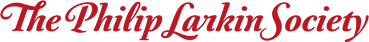 AGM, LUNCH AND DISTINGUISHED GUEST LECTURESATURDAY, 1st  JUNE 2019, The Lawns, Cottingham HU16 5SQMembers will have received the agenda for this year’s AGM. Self-nominations for potential membership of the Executive Committee are invited (please contact graham.chesters@icloud.com).This year our Distinguished Guest Speaker is Imtiaz Dharker who is widely regarded as one of Britain's most inspirational contemporary poets.  She was awarded the Queen’s Gold Medal for Poetry in 2014, is a prescribed poet on the GCSE English syllabus, and has been poet in residence at Cambridge University Library and a guest on Desert Island Discs.  The programme for the day is as follows:12noon   -   AGM12.30pm -   Terrace Bar open1.15pm   -   Lunch2.30pm   -   Distinguished Guest SpeakerThe cost of lunch will be £12 for members and guests.  The lecture is free of charge.  All are welcome.  If you would like to join us for lunch please return the completed form and a cheque to Carole Collinson, 32 Queen's Drive, Cottingham HU16 5SN no later than Monday 20th May 2019.  (Tel: 01482 847047  Email:  chriscarole@hotmail.com). Or, you can visit www.philiplarkin.com and pay via the on-line store. ..............................................................................................................................Name.....................................................................................................................Address.................................................................................................................Email....................................................................................................................No. of lunches required.....................Dietary and access requirements ..........................I enclose a cheque for ...........................payable to The Philip Larkin Society 